1. VJ   Zadatci za 11. do 22. svibnja1.ZadatakPročitaj u udžbeniku izvještaj KAKO SU ŽIVJELI PRVI KRŠĆANI str.74.2.zadatak- Nadopuni rečenice uz pomoć pročitanog teksta; Apostoli su nakon uskrsnuća svima  propovijedali o __________.- Prve kršćanske zajednice su postali  ljudi    _____  su   se   ___________ i povjerovali u ____________.- Kršćani su bili složni i jedni drugima su _________________.3.zadatakNalazimo se u mjesecu svibnju koji je posvećen našoj nebeskoj majci Mariji. Mariju častimo cijelimjesec a našim majkama je posebno posvećena druga nedjelja kada im posebno pokazujemo ljubav izahvalnost .Kao znak zahvalnosti i ljubavi nacrtaj i napiši čestitku mami za Majčin dan.2. EJZa cijeli tjedanu privitku3. LK  Ilustracija filma1. pogledaj film Dar https://vimeo.com/1529850222. pročitaj strip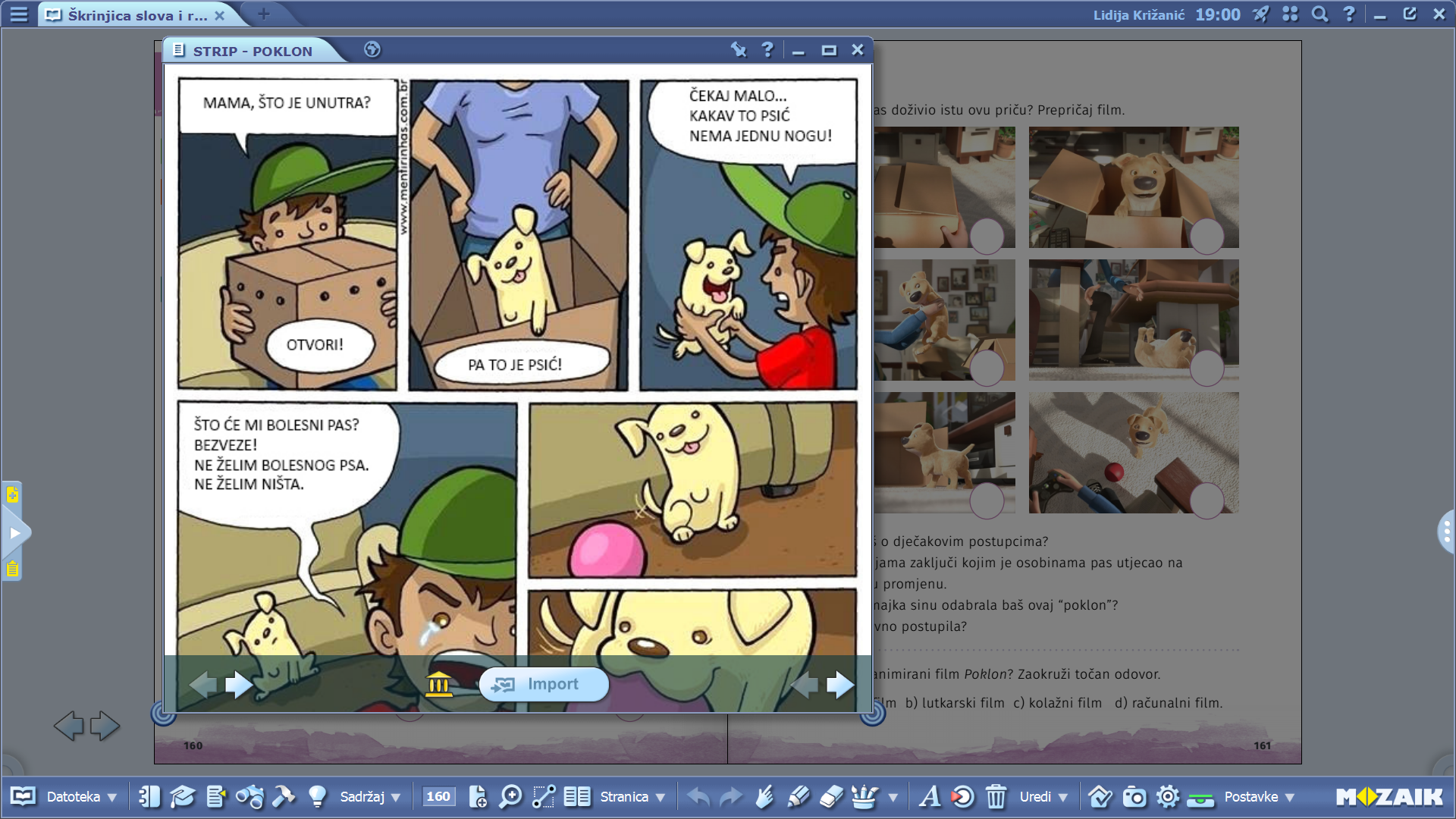 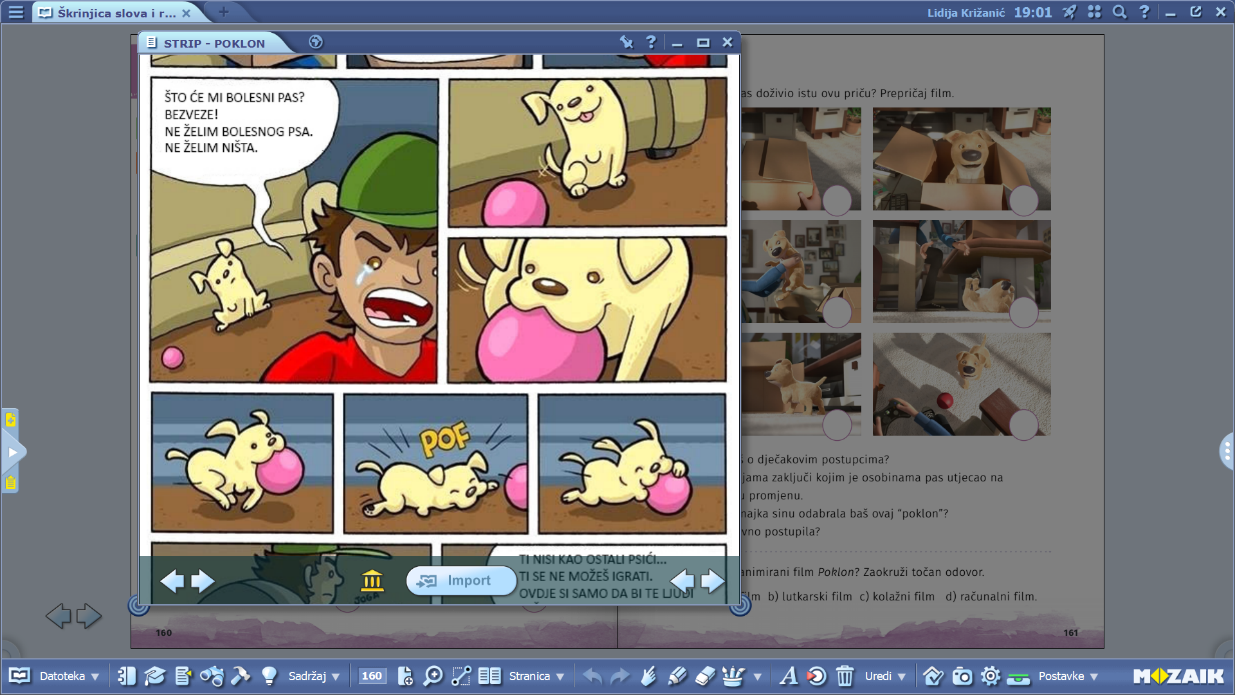 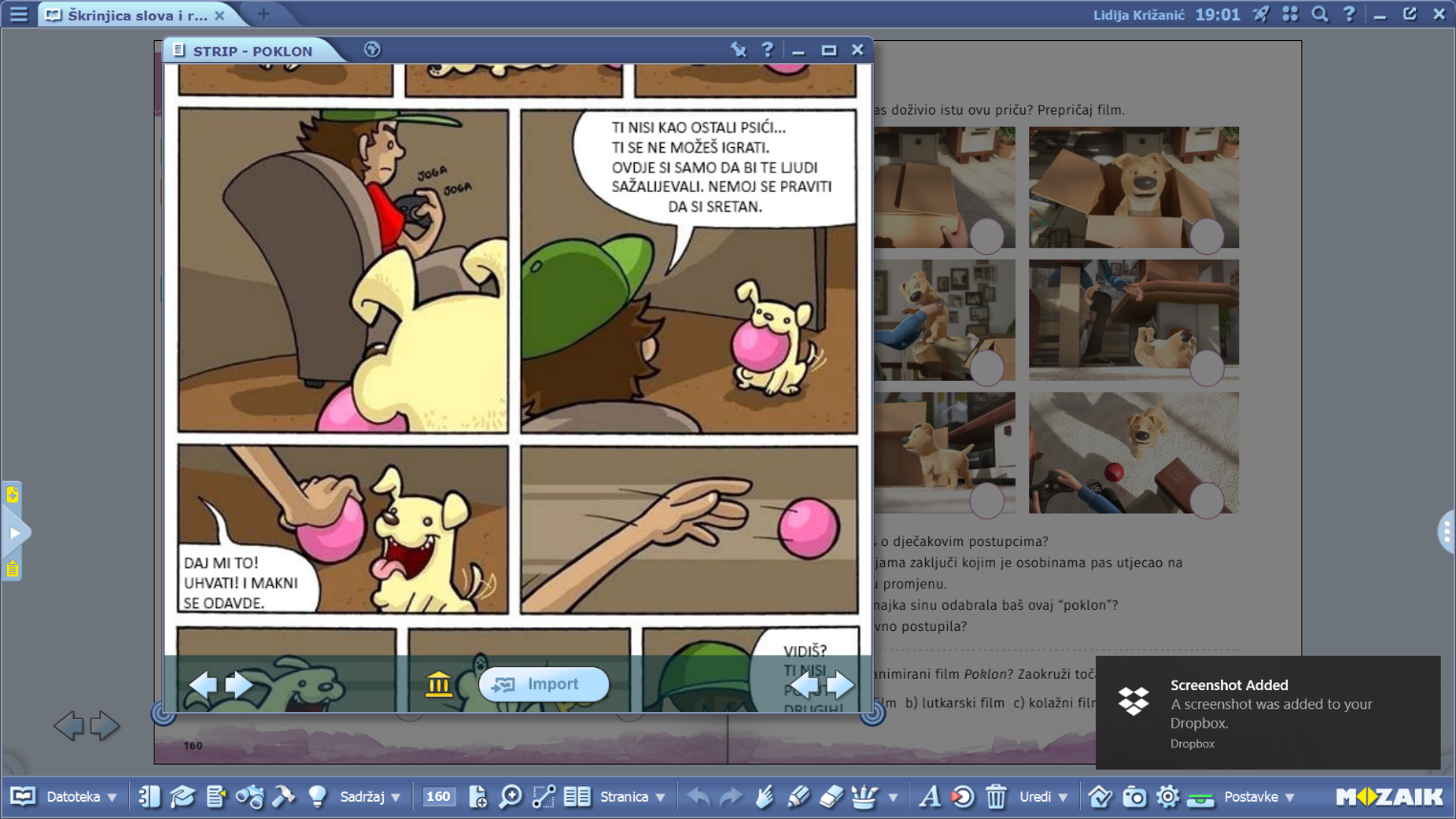 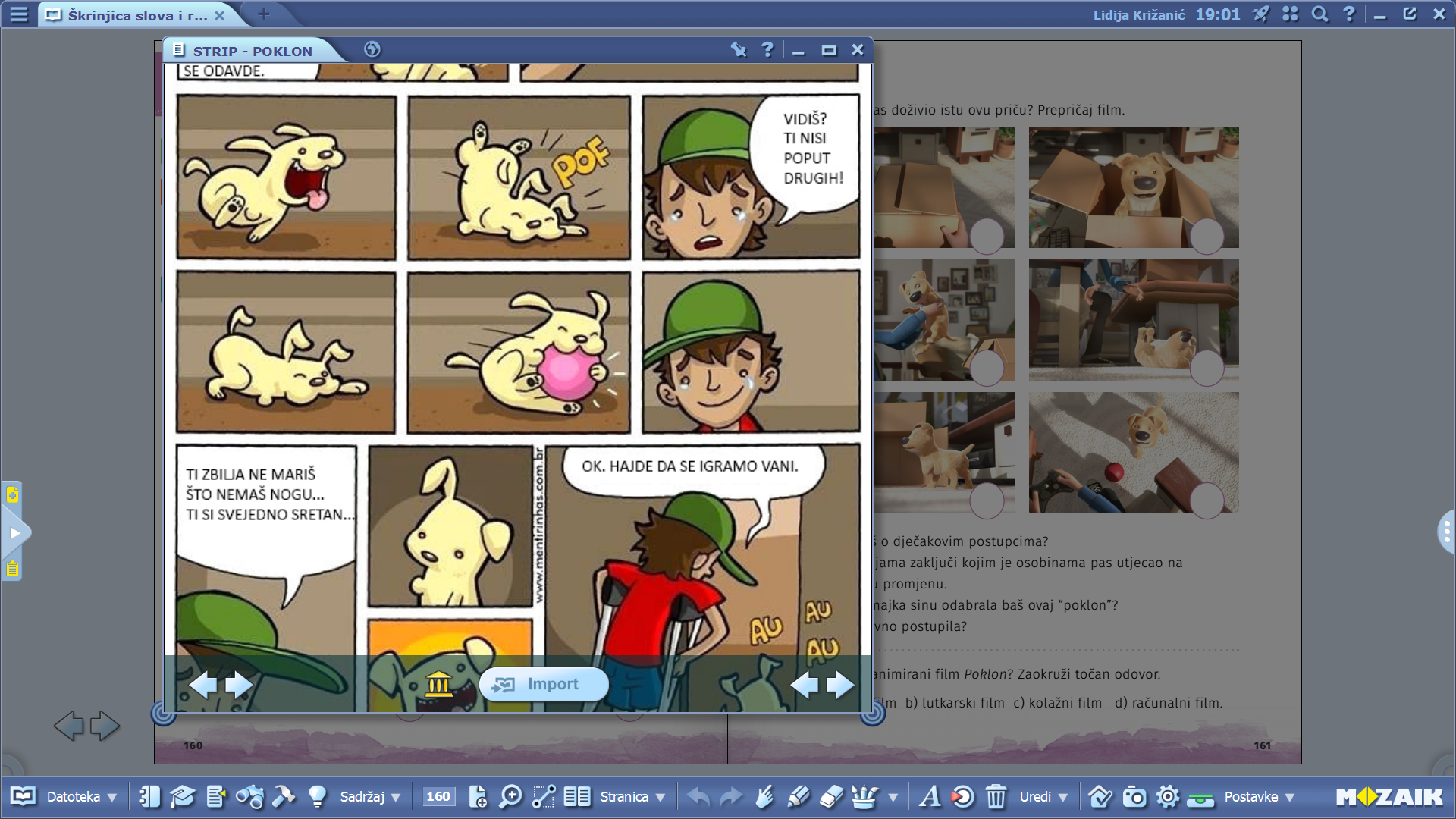 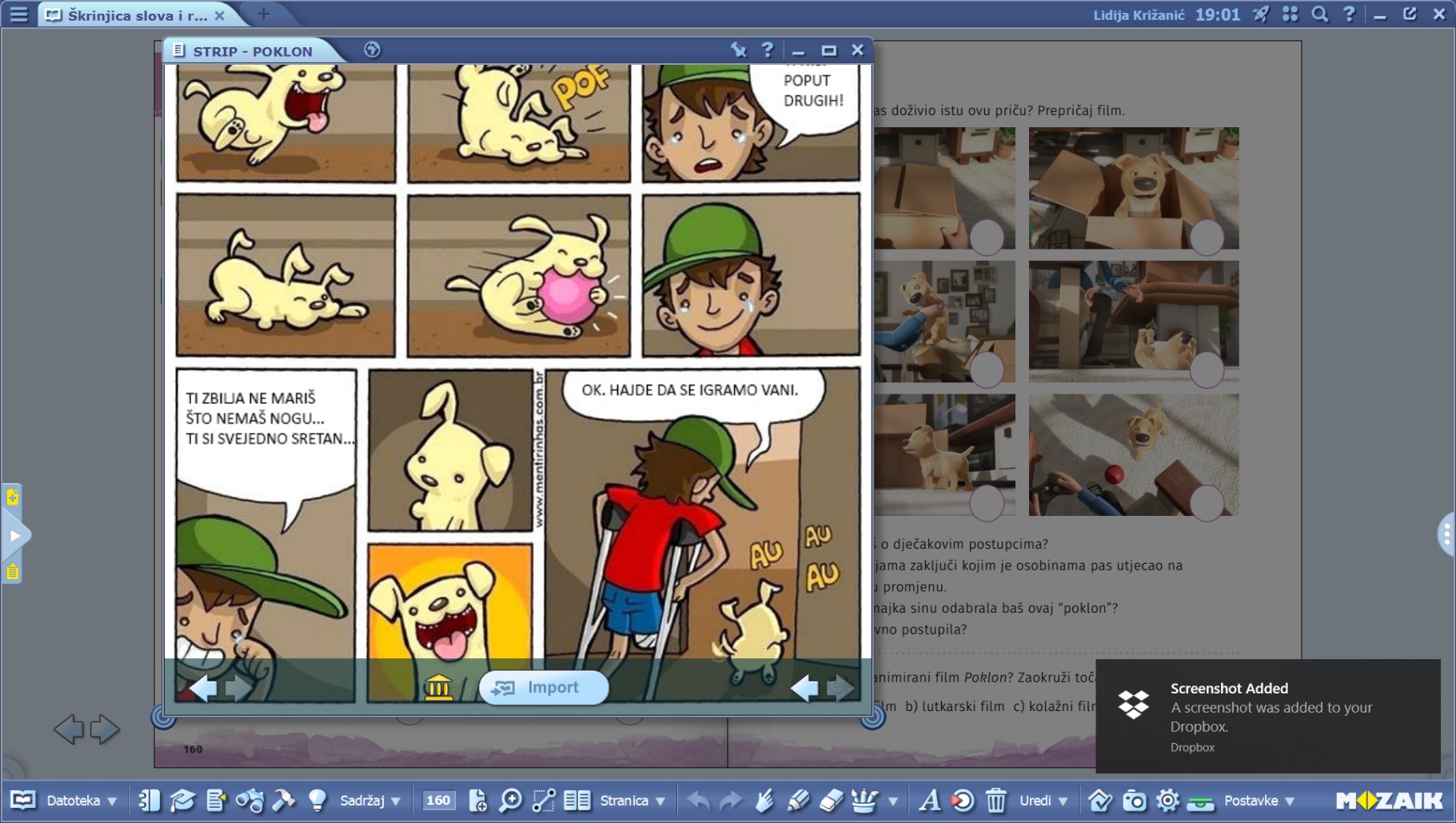 3. RazmisliZašto dječak u početku nje htio psića bez noge?Zašto je ipak promijenio mišljenje?Zašto je majka sinu darovala baš takvoga psića?Što misliš o dječakovim postupcima na početku i na kraju filma?Kakve boje prevladavaju na početku filma?Kada scena postaje svjetlija?Kakve je boje loptica?Ima li po tvojem mišljenju posebno značenje boja loptice?Objasni. 4. ZADATAKIlustriraj film kombiniranom tehnikom.Najprije flomasterom nacrtaj velike portrete dječaka i psića.Prikaži samo poprsje. Crtaj tako da nastanu velike plohe, bez puno detalja.Prisjeti se izraza dječakova lica na kraju filma i veselog psića. Vodenim bojama oslikaj portrete.Za pozadinu odaberi boje kojima želiš dočarati ozračje filma.4.TZK  Brzo trčanje do 30 m iz visokog startaGađanje lopticom u cilj s različitih udaljenosti 1. Brzo trčanje do 30 m iz visokog startaUčenici se nalaze iza startne crte i na  znak izvode visoki start. Dovoljno je da nakon startanja protrče 10 – 15 m, jer je sada osnovni zadatak da učenici nauče brzo trčati iz visokog starta, da svladaju visoki start.2. Gađanje lopticom u cilj s različitih udaljenostiUčenici se nalaze ispred koša, a zadatak je da lopticom pogode ploču koša. Postupno,  povećavajte udaljenost od koša.5.DOP – M Množenje i dijeljenje brojeva6.INF   http://bregancek.net/?cat=68Zadatak ovaj tjedan je napisati priču koja počinje rečenicom:Šest šašavih šarenih šešira šeta šumom.Priču treba napisati na računalu u bilo kojoj aplikaciji za pisanje. Priča mora imati barem 10 rečenica, a koje imaju najmanje 6 riječi (svaka).Molim roditelje da učenicima pomognu otvoriti aplikaciju za pisanje.